INDIVIDUAL COURSE COMMITTEE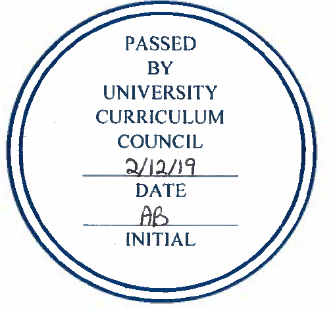 COURSES APPROVEDUNIVERSITY CURRICULUM COUNCILFebruary 12, 2019Course Changes:New Courses:AH 3530Course Change: AH 3530 to AH 3530 / AH 5530Update course title, course description, outcome goals, Add Dual ListAH 3540Course Change: AH 3540 to AH 3540 / AH 5540Update course title, course description, outcome goals, Add Dual ListART 1200Course Change: ART 1200Update course title, course description, outcome goals, Modfy topics section, Add program to major set asideART 1210Course Change: ART 1210Update course title, course description, outcome goals, Modfy topics section, Add program to major set asideART 1220Course Change: ART 1220Update course title, course description, outcome goals, Modfy topics section, Add program to major set asideART 1230Course Change: ART 1230Update course title, course description, outcome goals, Modfy topics section, Add program to major set asideART 3210Course Change: ART 3210Update course description, OG, Make retakeable, Update requisites, Fill-in topics sectionBIOS 3435Course Change: BIOS 3435Make Tier I JE, Updated course description, OG, Fixed requisitesCONS 6000Course Change: CONS 6000Outcome Goals updated, Topics Section filled inEDSE 4400C, EDSE 4400Course Change: EDSE 4400 to EDSE 4400C / EDSE 4400Add Service Learning Designation, Update OG, Course DescriptionENG D160Course Change: ENG D160Update OG, Add Anti-requisite of NO CC+ studentsEXPH 3280Course Change: EXPH 3280Course Title, OGs and Topics Section updated to chnge from Red Cross to Heart Assoc.FR 1110Course Change: FR 1110Dropping Placement Test requisite, Update OGGER 1110Course Change: GER 1110Dropping Placement Test requisite, Update OGHLTH 3250Course Change: HLTH 3250Course Refresh--Update Course description, OG, name, Change requisite, Filled in topics sectionHLTH 4060Course Change: HLTH 4060Course Refresh--Update Course description, OG, name, Change requisites, Filled in topics sectionHLTH 4914Course Change: HLTH 4914Course Refresh--Update Course description, OG, name, Change requisites, Filled in topics sectionHLTH 4920Course Change: HLTH 4920Course Refresh--Update Course description, OG, name, Change requisites, Filled in topics sectionIHS 3521Course Change: IHS 3521 / IHS 5521Drop requisite on grad sectionIHS 4303Course Change: IHS 4303 / IHS 5303Drop requisite on grad sectionIHS 5222Course Change: IHS 5222Drop requisite IHS 6210Course Change: IHS 6210Drop requisite INDO 2110Course Change: INDO 2110 / INDO 5210INDO 2120Course Change: INDO 2120 / INDO 5220ME 5670Course Change: BME 5670 to ME 5670Change prefix, DepartmentNRSE 3700JCourse Change: NRSE 3700JChange requisiteNRSE 6630Course Change: NRSE 6630Change requisite, Update OG, Update Topics SectionPOLS 4765Course Change: POLS 4765 / POLS 5765Course Refresh--Course description, OG, Dropped specific requisites, Updated Topics section, Clarified Dual list differencesPT 7120Course Change: PT 7120Change requisitePT 7651Course Change: PT 7651Change requisiteRFPD 4800Course Change: RFPD 4800Update course description, Add requisitesSPAN 1110Elementary Spanish IDrop Placement Test requisite, Update OG, Fill in Topics SectionAAS 3650The Protracted Struggle for Civil Rights: African American Social Movements in the U.SAH 4616Art SpacesBIOS 3690Wildlife Habitat ManagementCE 4001Societal Concerns in Civil EngineeringCHE 1100Introduction to Chemical EngineeringCOMM 2400Introduction to Communication InnovationDANC 1070Introduction to Hip Hop DanceDANC 1080Introduction to Tap DanceDANC 1090Musical Theater DanceDANC 1270Hip Hop Dance Technique IDANC 1280Tap Dance IDANC 2270Hip Hop Dance Technique IIDANC 2280Tap Dance IIDANC 3600Dance ColloquiumDANC 6260Leading Community DanceDANC 6405Issues and Methods in Dance PedagogyDANC 6460Community Dance Theory and PracticeDANC 6620Seminar in Dance Studies ResearchDANC 6960Community Dance Capstone ProjectEDRE 7710Advanced Mixed Methods ResearchENGT 1190Manufacturing Materials and ProcessesENGT 2100Career Preparation in Engineering TechnologyENGT 2230Automation and RoboticsENGT 2250Programmable Logic Controllers II and Motor ControlsENGT 2850Lean EnterpriseENGT 2870Safety ManagementHC 2600Introduction to Ethical Community EngagementHC 2610Introduction to Ethical LeadershipHIST 3550The Age of Darwin, 1800-PresentIHS 6230Global Reproductive Health: Exploring Culture and Reproduction in a Global WorldINST 3700Global GovernanceINST 4970TInternational Studies Thesis Tutorial IINST 4980TInternational Studies Thesis Tutorial IIITS 6910Internship in the Management of Information and Telecommunications SystemsLET 4510Mass Murder in the United States of America: Implications for Criminal JusticeLET 4550Forensic Science CapstonePM 6800Project Management CapstoneREC 3630Festival and Special Event Operations for Parks, Recreation, and Leisure ServicesSOC 3410Sociology of ImmigrationSPAN 4436Spanish PragmaticsT3 4925Leadership in Customer ServiceTHAR 1810Music Skills for Musical Theater ITHAR 1820Music Skills for Musical Theater IIWGSS 2800LGBTQ Media Action: Advocacy, News, and PraxisCourse DeactivationCourse DeactivationEDSE 4700Course Deactivation: EDSE 4700Teaching Bookkeeping and BusinessExpedited Changes :Expedited Changes :Expedited Changes :Expedited Changes :Expedited Changes :CHE 2000Mass and Energy Balances ICHE 1800Approaches to Chemical Engineering Problem SolvingCHE 1000Introduction to Chemical EngineeringETM 1030Enterprise Computer MethodsETM 2080Industrial PlasticsETM 2210Applied MechatronicsETM 2510Production Metal MachiningETM 1000Introduction to Engineering Technology and ManagementEDTE 1000Introduction to Teacher EducationEDSP 4730Current Issues in Special Education (MM, MI)EDEC 3002Junior Clinical Experiences IEDEC 3500Teaching Early Childhood Social StudiesEDEC 3003Junior Clinical Experiences IICONS 6500Consumption TheoriesRHT 4430/5430Marketing for Hospitality and TourismEDTE 4430Teaching Environmental EducationEDTE 4110Developing Thinking SkillsEDSE 4320Evaluation of Student ProgressEDSE 4200Teaching Content LiteracyEDSE 4150Curriculum Studies: Secondary SchoolEDTE 2900Special Topics in Education - Teacher EducationEDSE 2500LAnalysis of Teaching Characteristics and Teaching Tasks Field ExperienceEDMC 3400LTeaching Middle Childhood Science - LabETM 1120Introduction to Manufacturing OperationsETM 2030Advanced Enterprise Computer MethodsEDSE 4720LTeaching Earth Science LabEDSE 4780Teaching Physical ScienceEDSE 4780LTeaching Physical Science Lab Field ExperienceEDSE 3990HTeaching Physical Science Lab Field ExperienceEDSE 4400LSecondary School Science Teaching LabPOLS 4640/5640Global HumanitarianismEDEC 3400Teaching Science in Early Childhood P-3EDMC 3400Teaching Middle Childhood ScienceEDSE 3511Instruction Process and CurriculumEDSE 2900Special Topics in Education - SecondaryEDSE 4900Special Topics in Secondary EducationEDMC 3010Curriculum Development in Middle ChildhoodEDSE 4720Teaching Earth ScienceEDTE 5400New Programs and Practices in ScienceEDSE 2500Analysis of Teaching Characteristics and Teaching TasksEDMC 3100Teaching Middle Childhood Language ArtsEDMC 3300Teaching Middle Childhood MathematicsEDRE 7120Item Response Theory and Modern Educational MeasurementEDRE 7110Theory and Techniques of Test DevelopmentEDRE 7610Computer Science Applications in Educational ResearchEDRE 7620Computer Applications in Educational ResearchEDEC 2301Emergent Mathematics and Science Birth through Five YearsEDTE 3730Instructional Adaptations for Adolescent-Young Adult Learners with Exceptionalities & Diverse NeedsEDMC 3210Children's Literature for Middle ChildhoodITS 6030Advanced Policy and Regulation for ICT NetworksITS 4050/5050Competition and Market Structure in Telecommunications IndustriesITS 4110/5110Pricing of Telecommunications ServicesEDCE 8600Counselor EducationCONS 4953/5953Workshop in Customer Experience TrendsEDSP 6720Advanced Differentiated/ Instructional AdaptationsEDTE 2500Issues in Global EducationEXPH 4145/5145Physiology of Exercise LabEE 1024Introduction to Computer EngineeringCHE 2010Mass and Energy Balances IIETM 3635Quality Assurance and Technical DocumentationETM 4320Lean Enterprise MethodsETM 3015Aspects of Technical Operations ManagementETM 4621Operations Management Capstone IETM 4000Senior SeminarETM 4325Lean SystemsETM 3030Applications of Object Oriented ProgrammingETM 3070Manufacturing Design & LaboratoryETM 3200Hydraulics and PneumaticsETM 3630Quality Management SystemsETM 3480Plastics Forming and Composites FabricationETM 3510Production ToolingETM 3001Introduction to Technical Operations ManagementETM 3310Database Applications & AnalyticsETM 4600Applied Technical Operations ManagementETM 4420Purchasing and Supply Chain ManagementETM 4350Automation, Robotics & Control SystemsETM 4005Technical Operations Management Senior SeminarETM 3830Enterprise Project ManagementETM 3820Technical Project ManagementETM 3625Supervision and Leadership in Technical OrganizationsETM 3620Supervision and LeadershipETM 3420Programmable Logic Controllers and Process ControlETM 3320Electronics and Micro-ControllersETM 4622Operations Management Capstone IIETM 2180Metal Fabrication and CastingETM 3100Product Design